PYTANIA NA EGZAMIN DYPLOMOWY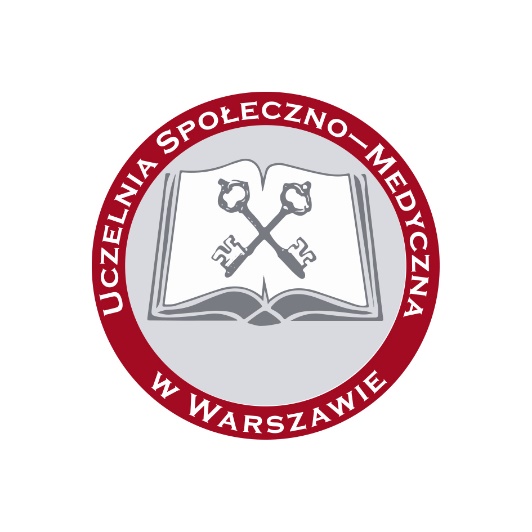 PEDAGOGIKA – STUDIA I STOPNIA(PEDAGOG SZKOLNY Z TERAPIĄ PEDAGOGICZNĄ)Na czym polega pomoc psychologiczno-pedagogiczna udzielana uczniowi w szkole?Z jakimi „trudnościami”, potrzebami uczniów należy objąć ich pomocą psychologiczno-pedagogiczną w szkole? Z czyjej inicjatywy jest udzielana pomoc psychologiczno-pedagogiczna w szkole?W jakich formach jest udzielana pomoc psychologiczno-pedagogiczna udzielana uczniowi w szkole?Co należy do zadań nauczycieli, wychowawców i specjalistów w ramach udzielania pomocy psychologiczno-pedagogicznej w szkole?Kto udziela uczniowi pomocy psychologiczno-pedagogicznej w szkole oraz we współpracy z jakimi podmiotami? Jakie są warunki dotyczące liczebności grup i czasu trwania zajęć  w ramach realizacji pomocy psychologiczno-pedagogicznej? Jakie są podstawowe zadania pedagoga szkolnego i z jakich przepisów prawa oświatowego one wynikają?Jaka dokumentacja jest niezbędna do udzielania uczniowi pomocy psychologiczno-pedagogicznej?Jakie przepisy prawa regulują organizację, czas realizacji, tygodniowy wymiar godzin zajęć dla dzieci i uczniów posiadających orzeczenia o potrzebie kształcenia specjalnego?Kogo obejmuje kształcenie specjalne i z jakich przepisów prawa to wynika?W jakich typach szkół i rodzajach placówek organizuje się kształcenie specjalnie odpowiednio dla uczniów niepełnosprawnych, niedostosowanych społecznie i zagrożonych niedostosowaniem społecznym?Co powinna zapewnić szkoła, placówka uczniowi posiadającemu orzeczenie o potrzebie kształcenia specjalnego ze względu na niepełnosprawność, niedostosowanie społeczne i zagrożenie niedostosowaniem społecznym? Co określa Indywidualny Program Terapeutyczno-Edukacyjny (IPET)?Jakie są zadania zespołu, który tworzą nauczyciele i specjaliści,  prowadzący zajęcia z uczniem posiadającym orzeczenie o potrzebie kształcenia specjalnego?Na czym polega dostosowanie warunków do indywidualnych potrzeb rozwojowych i edukacyjnych oraz możliwości psychofizycznych ucznia?Na podstawie których aktów prawnych  i według jakich wytycznych Pedagog szkolny opracowuje swój plan pracy rocznej?Jak są określane i jakich etapów edukacyjnych dotyczą poszczególne działania w zakresie doradztwa zawodowego? W jaki sposób jest realizowane doradztwo zawodowe w przedszkolu, w klasach I-VI i VII-VIII w szkole podstawowej?Jakie są i z jakich przepisów prawa wynikają zadania doradcy zawodowego w szkole?Jakie są treści programowe doradztwa zawodowego? Proszę opisać.Co to jest WSDZ i jakie obszary i podmioty obejmuje?Jaka jest wartość obserwacji w pracy pedagogicznej?Na czym polega diagnoza interdyscyplinarna w pracy terapeuty, pedagoga?Czym jest dysleksja, dysgrafia, dysortografia?Co to jest ryzyko dysleksji, czemu służy?W jaki sposób można rozpoznać dzieci zahamowane i nadpobudliwe psychoruchowo?Jakie są rodzaje ćwiczeń usprawniających różnorodne funkcje i umiejętności dzieci w młodszym wieku szkolnym, Jak można zdefiniować terapię pedagogiczną?Na czym polega konstruktywistyczne podejście do rozwijania pojęć matematycznych?Jakie czynniki warunkujące sukces matematyczny są zależne od dziecka i nauczyciela – podane przez profesor E. Gruszczyk-Kolczyńską?Jakie kręgi tematyczne są uwzględnione w koncepcji „Dziecięcej Matematyki” Prof. E. Gruszczyk-Kolczyńskiej?Czym jest akalkulia, oligokalkulia, parakalkulia i pseudodyskalkulia?Jak można zdefiniować dyskalkulię werbalną, leksykalną i graficzną?W jaki sposób należy opisać dyskalkulię wykonawczą, czynnościową i pojęciowo-poznawczą?Jakie są najczęściej występujące objawy trudności w uczeniu się matematyki?Jakie są najczęściej występujące objawy trudności w uczeniu się matematyki?Jakie cechy powinien posiadać terapeuta pedagogiczny dla skutecznego realizowania terapii z dziećmi, uczniami z różnego rodzaju zaburzeniami i deficytami?Jakie cechy są niezbędne do efektywnego wykonywania zawodu pedagoga szkolnego?